ISCRIZIONE AL CAMPIONATO CSI 2023		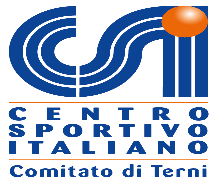 TERNI PADEL LEAGUENOME SQUADRA:LOGO SQUADRA:CATEGORIA SCELTA: (GOLD: DA 3 FASCIA A 5 FASCIA CLASSIDFICA FIT):(SILVER: SOLO 5 FASCIA CLASSIFICA FIT E NON CLASSIFICATI):(MISTO: DONNE 3 – 4 - 5- FASCIA CLASSIFICA FIT E NON CLASSIFICATI	   UOMINI 4 – 5 FASCIA CLASSICA FIT E NON CLASSIFICATI)CAPITANO SQUADRA: CELL. CAPITANO:GIORNO ESCLUSO:NOMINATIVI GIOCATORI (MIN. 4 – MAX 6) 1)____________________________ DATA E LUOGO DI NASCITA: _____________________	2)____________________________ DATA E LUOGO DI NASCITA: _____________________3)____________________________ DATA E LUOGO DI NASCITA: _____________________4)____________________________ DATA E LUOGO DI NASCITA: _____________________5)____________________________ DATA E LUOGO DI NASCITA: _____________________6)____________________________ DATA E LUOGO DI NASCITA: _____________________